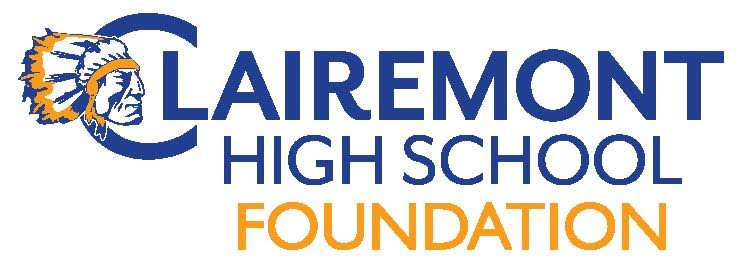 Clairemont High School Foundation MeetingApril 21, 2020ZOOM Meeting 7:00pmAGENDACall to order:Introductions:Approve Meeting Minutes : 2/12/20Foundation Reports:	Treasurer : Financial Report	Fundraising: Spring Fling 	(online?)Communications: 	Website	Hospitality: Grant/Sponsorship Requests:	Sponsor Mr. Colombo’s retirement partyNew Business:	Support for Acknowledging Graduating Seniors	Cancel end of year Appreciation Reception (reschedule)		Recruit for Board Positions? 	Bylaws…updateFoundation Positions AvailableAuditorAdjourn Meeting:Next Meeting Dates:	5/12,6/5(Appreciation Reception @ Kleege Residence)